導覽科技再突破，雕塑作品「活」起來國美館MR智慧眼鏡混合實境體驗正式啟動！科技的發展不僅改變人們溝通互動模式，更進一步改變藝術創作及展示的面貌。國立臺灣美術館為了讓大眾更了解館內藏品，即日起正式推出MR智慧眼鏡導覽服務，首檔推出「力與美—智慧眼鏡混合實境體驗」，展示蒲添生先生受到奧運女子體操運動所引發靈感的「運動系列」作品，以及陳夏雨先生傳達勞動階層生命力所創作的「勞動者」雕塑作品。雕塑名作X金牌選手，跨界合作詮釋力量美學1912年出生於臺灣嘉義的蒲添生，其所創作的「運動系列」捕捉了人體運動時的極致表現，充分展現力量與美感。為了增強雕塑作品動態演繹的流暢性與精準度，製作團隊特別採用動態捕捉技術（Motion Capture），並邀請臺灣全大運女子競技體操金牌選手—麥劉湘涵，進行真實體操動態演出拍攝，藉此讓觀眾能看見雕塑作品產生宛如真人般的靈活動態，這也是臺灣首次將「3D高階數位掃描」、「全視角模型製作」、「真人動態捕捉」等三種技術融合在MR智慧眼鏡上呈現。破除實體空間限制，隔空摸觸大師作品曾連續三年入選官展並獲「無鑑察」資格的陳夏雨，其所創作的「勞動者」為石膏翻銅作品，呈現勞動者站立休息的姿態，以內斂平靜的塑造手法傳遞勞動者的心情。透過MR智慧眼鏡產生的動態特效，觀眾可以聽見鄉間背景音樂並看見古早年代的農村情境氛圍，彷彿就站在農夫身邊，感受滴下的汗水與勞動後的疲累，搭配中英文藝術導覽解說，呈現不同以往的藝術體驗之旅。超越過去，預見未來本次運用高階3D掃描技術將館藏雕塑作品數位化，採用2台6000萬畫素及8台相機1800萬像素單眼相機，將雕塑作品進行720度數位拍攝紀錄。觀眾只要戴上MR混合實境(Mixed Reality)智慧眼鏡，即可看見這兩件大師雕塑名作靈活浮現眼前，透過簡單的手勢隔空點選操控，即可觀看雕塑作品活化後的動態展演，並可用360度全視角即時縮放觀看，以創新科技讓民眾理解作品裡所蘊含的創作思維及力量美學。國美館表示，MR智慧眼鏡導覽服務讓觀眾不會受到地點及距離的限制，能近距離觀賞館內典藏作品，並能提升觀賞性及教育效果，帶給民眾豐富的多元感官體驗，使觀眾可更加深入了解與感受藝術家的創作理念與想像，歡迎民眾到館體驗最新的MR智慧眼鏡導覽服務（線上預約官網https://artvr.ntmofa.gov.tw/）。力與美—智慧眼鏡混合實境體驗:蒲添生《運動系列之二》X陳夏雨《勞動者》地點：國立臺灣美術館2樓-VR藝廊（臺中市西區五權西路一段2號）時間：即日起，週二至週五09:00-17:00、週六及週日09:00-18:00線上預約網址：https://artvr.ntmofa.gov.tw/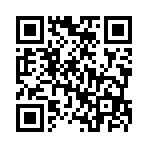 業務承辦人：詹慧雯  電話：(04) 2372-3552 #392新聞聯絡人：嚴碧梅  電話：(04) 2372-3552 #123